野生新世界－生物多樣性基礎篇－轉化在地教材之教學案例實施教學主題生活課程第二單元-大樹小花朋友多生活課程第二單元-大樹小花朋友多生活課程第二單元-大樹小花朋友多教學對象一年級教學總節數２節教學設計者壯圍國小  闕惠娟 老師教學者壯圍國小  闕惠娟 老師設計理念跟隨著學生的好奇，探索環境，從知悉進而珍愛，推動生物多樣性保育跟隨著學生的好奇，探索環境，從知悉進而珍愛，推動生物多樣性保育跟隨著學生的好奇，探索環境，從知悉進而珍愛，推動生物多樣性保育課程架構什麼樹枝製作陀螺把手最好轉校園中的樹朋友開花了大樹和小花的朋友們什麼樹枝製作陀螺把手最好轉校園中的樹朋友開花了大樹和小花的朋友們什麼樹枝製作陀螺把手最好轉校園中的樹朋友開花了大樹和小花的朋友們活動二：  大樹小花我來了  共( ２)節活動二：  大樹小花我來了  共( ２)節能力指標教學目標1-1以五官知覺探索生活，覺察事務及環　　境的特性與變化4-1使用合適的語彙或方式，表達對人、事、　　物，的觀察與意見5-1相信自己只要能真切的觀察、細心的體　　會，常可有新奇的發現．　探索校園中動物的和植物培養觀察與記錄的能力享受觀察發現重大議題-環境教育野生新世界第九單元-後院生物大作戰1-1-1能運用五官觀察體驗、探究環境中的事物。2-1-1認識生活周遭的自然環境與人造環境，以及常見的動物、植物、微生物彼此之間的互動關係。4-1-2能經由家人和師長指導，以文字、畫圖等方式記錄校園與住家環境問題。 主題:科學技能:彙整能力(收集、觀察、研究)、公民能力(團隊合作)目標:找出一些當地動植物物種名稱，並描述當地的生態環境，然後設計與編制一本社區自然地區的生物名錄．活動流程評量說明(形成性、總结性、評量基規準)評量說明(形成性、總结性、評量基規準)一、引起動機　生活課程第一個上課單元是玩具大觀園，因為最後一個美勞作品豆漿瓶蓋陀螺，中間的旋轉把，是從教室樓下草地撿的樹枝，有的很堅固又好轉，有的卻一直斷．引起好奇，到底什麼樹的樹枝比較好呢？二、發展活動　為了找出樹的名稱，觀看老師提供的動植物介紹的影片，經觀察找出一樣葉子與樹型的樹，並得知名字是欒樹，一方面也發現校園裡有一些影片中介紹的動物，植物，於是決定帶著白板去一一的找出來，看看誰找到最多．三、綜合活動　依據自己的紀錄，輪流說一種動植名稱，別人說過的就不能再說，將大家的出去探索的收穫彼此分享．形成性評量：1.表現積極探索與記錄的態度2.探索時快樂且愛護環境總结性評量：能記錄五種以上動植物名稱能輪流分享探索的心得．評量基準：能記錄所認識的動植物名稱，分享探索的心得。評量規準：4分-能記錄五種以上植物名稱且分享敘述清晰。3分-能記錄3~5種植物名稱且分享敘述清晰。2分-能記錄1~2種植物名稱且分享敘述清晰。1分-雖然記錄但分享無法敘述。教學紀錄、省思教學紀錄、省思由於上學期的校園探索已有的先備知識與技巧，這次很快就掌握的竅門，而且每個都像一塊塊準備吸水的海綿一般，要大口大口的吸取大自然的能量．帶著小白板和白板筆才走下樓梯，遇到正要播種大花波斯菊的前家長會長，開心的小朋友喊一聲：阿公好！阿公你在做什麼？就這樣全部投入播種，然後再開心地繼續探索．探索的開端當然就從香草園區周圍，播種的波斯菊種子開始，然後是香草花、杜鵑花都一一認真的紀錄．前會長阿公很驚奇的看著，這一群小一的小小朋友，對於動植物的探索與紀錄怎麼投入，一發現馬上或蹲或趴地寫下來。可惜的是有些太專注，沒注意到筆跡被衣服擦掉了．好意外學生知道的比我預期的多得多．學生帶著小白板，一路記錄自信又專注，雖然有不小心塗掉的狀況，卻在分享的時候發現，寫過了就有印象．下周的學習活動將把學生所記錄的動植物，往作成圖鑑的方向進行由於上學期的校園探索已有的先備知識與技巧，這次很快就掌握的竅門，而且每個都像一塊塊準備吸水的海綿一般，要大口大口的吸取大自然的能量．帶著小白板和白板筆才走下樓梯，遇到正要播種大花波斯菊的前家長會長，開心的小朋友喊一聲：阿公好！阿公你在做什麼？就這樣全部投入播種，然後再開心地繼續探索．探索的開端當然就從香草園區周圍，播種的波斯菊種子開始，然後是香草花、杜鵑花都一一認真的紀錄．前會長阿公很驚奇的看著，這一群小一的小小朋友，對於動植物的探索與紀錄怎麼投入，一發現馬上或蹲或趴地寫下來。可惜的是有些太專注，沒注意到筆跡被衣服擦掉了．好意外學生知道的比我預期的多得多．學生帶著小白板，一路記錄自信又專注，雖然有不小心塗掉的狀況，卻在分享的時候發現，寫過了就有印象．下周的學習活動將把學生所記錄的動植物，往作成圖鑑的方向進行活動一教學花絮活動一教學花絮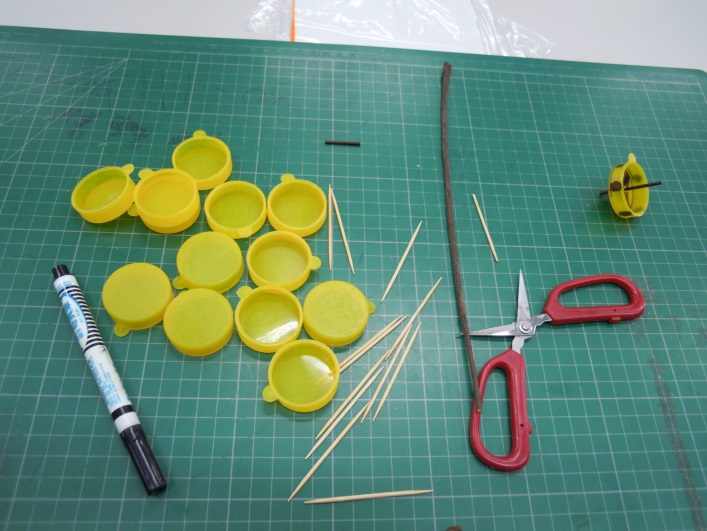 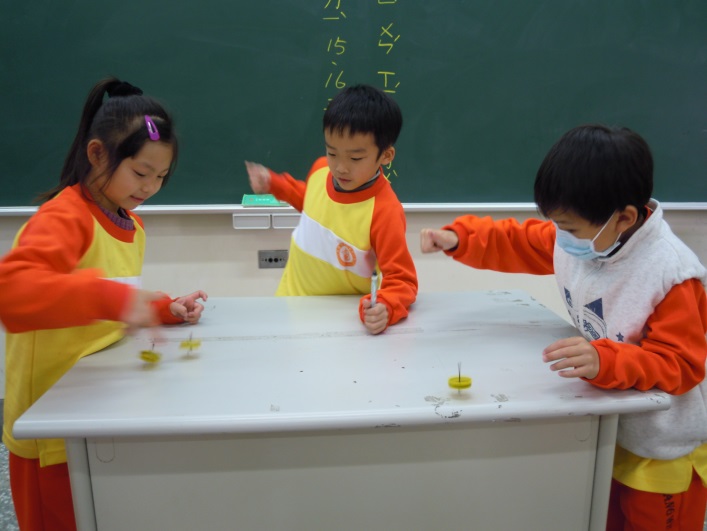 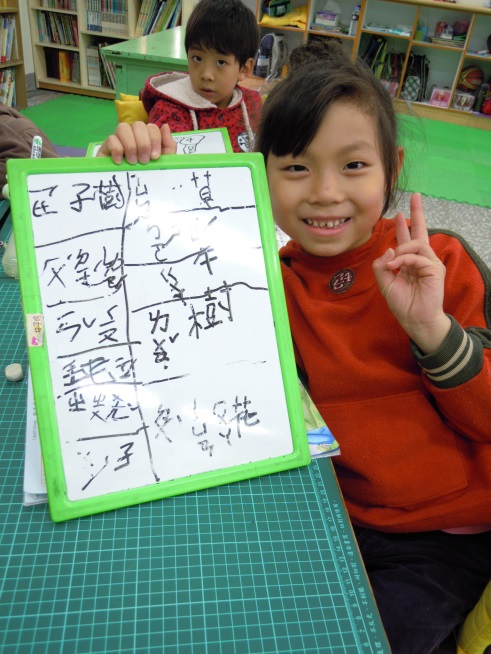 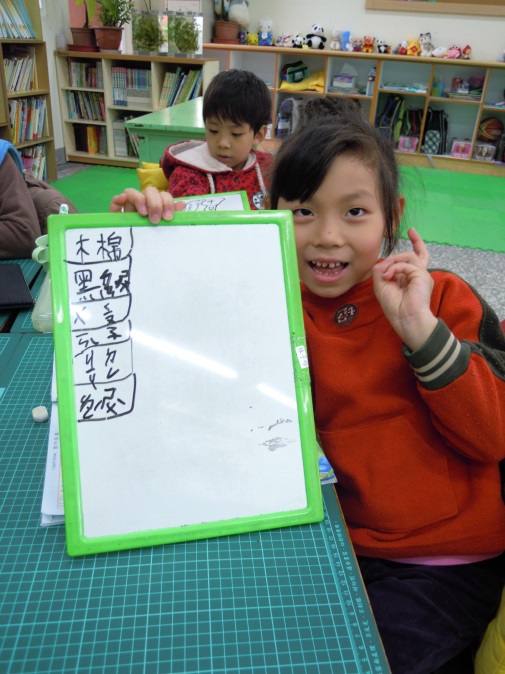 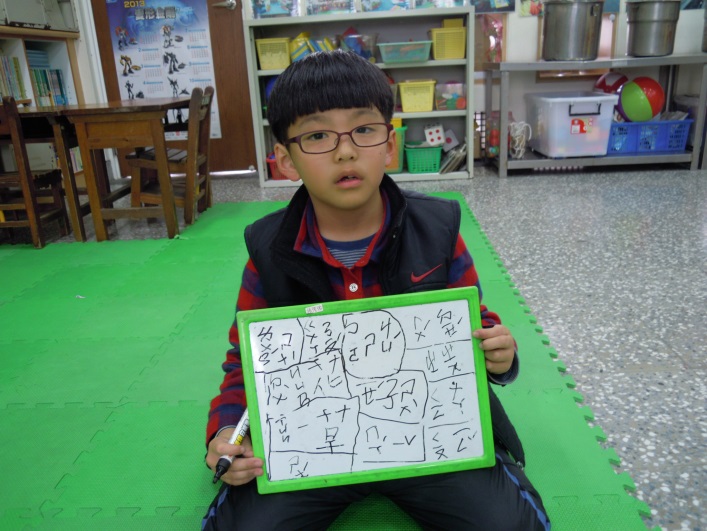 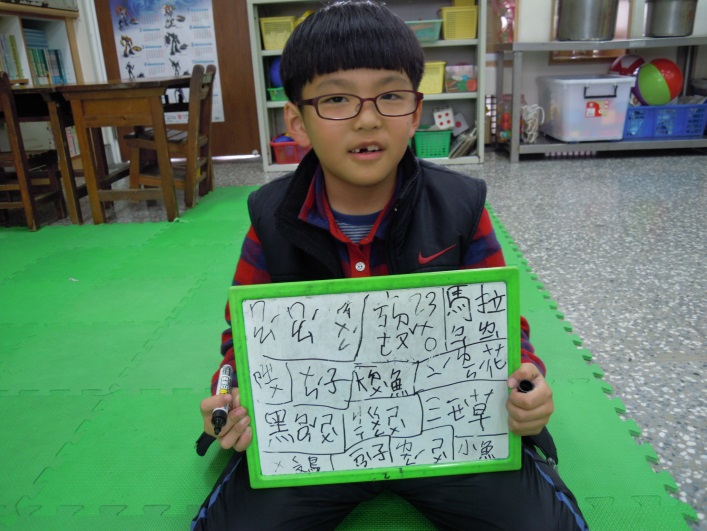 說明：老師幫忙翻譯動植物：椰子樹、 薰衣草、蝴蝶蘭、波斯菊蚯蚓、蝸牛、欒樹、蜘蛛網、杜鵑花、木棉、黑板樹、家登（茄冬）、稜樹（榕樹）說明：老師幫忙翻譯動植物：欒樹、蝸牛、波斯菊、蝴蝶、杜鵑花、蜘蛛、椰子樹、青蛙、螞蟻、蚯蚓、薰衣草、毛毛蟲、蝴蝶蘭、蚊子、大肚魚、蝌蚪（應該是大肚魚）、黑板樹、燕子、、蜘蛛網、木棉、馬拉巴栗烏秋鳥、龍樹（榕樹）、三葉草（酢漿草）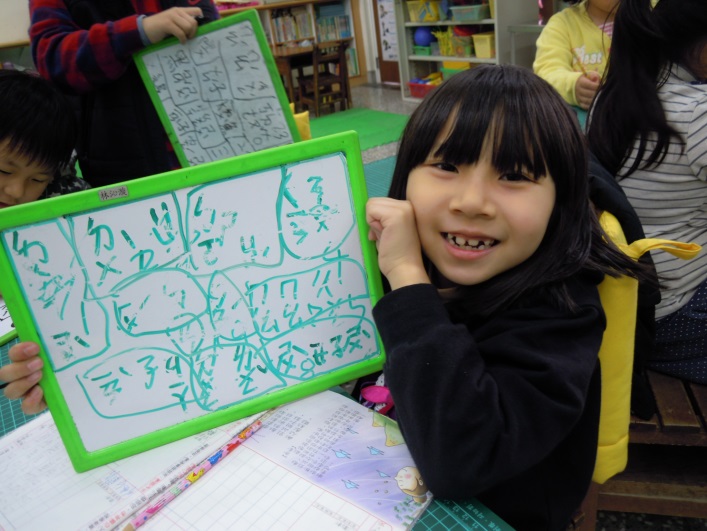 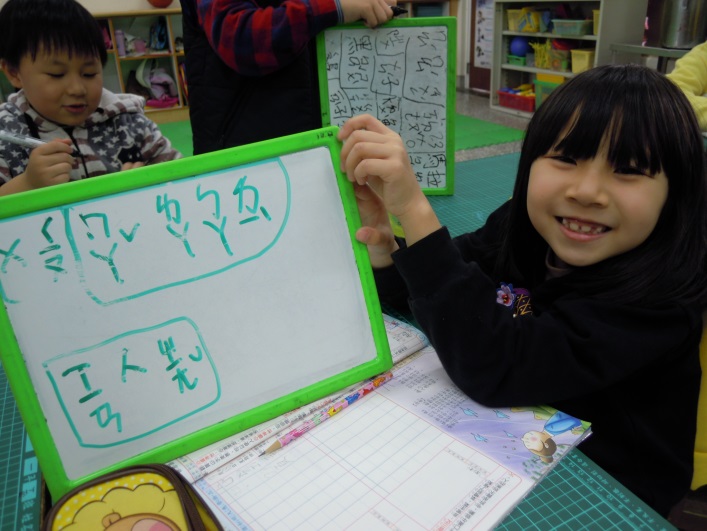 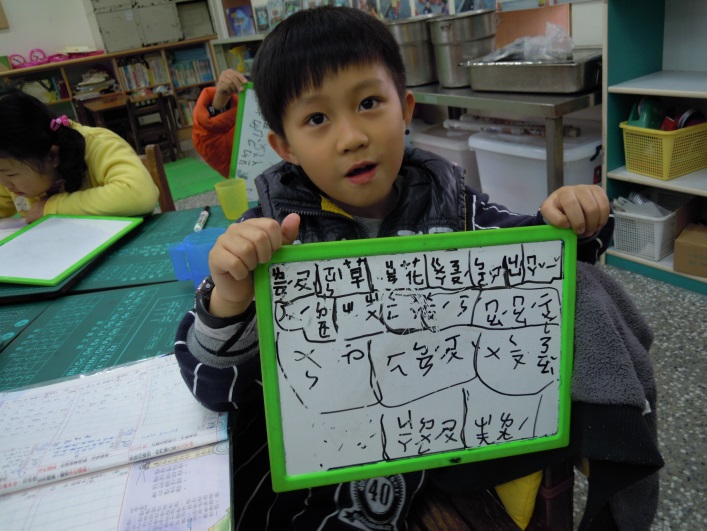 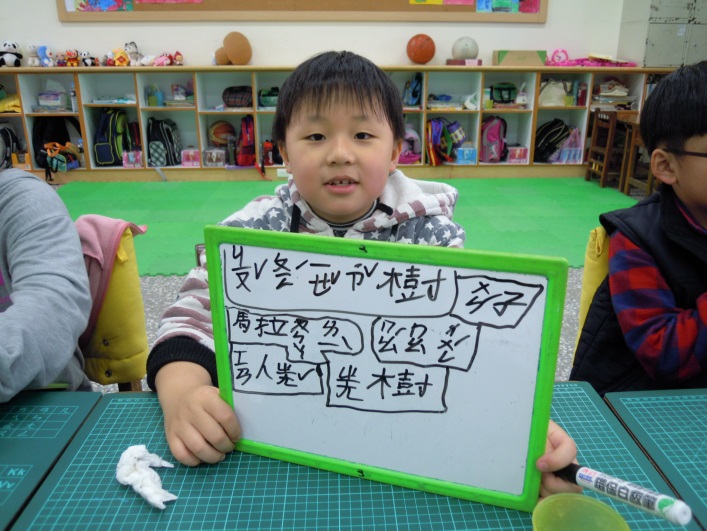 說明：仙人掌（前兩位沒有的）說明：酒瓶椰子和樟樹（前兩位沒有的）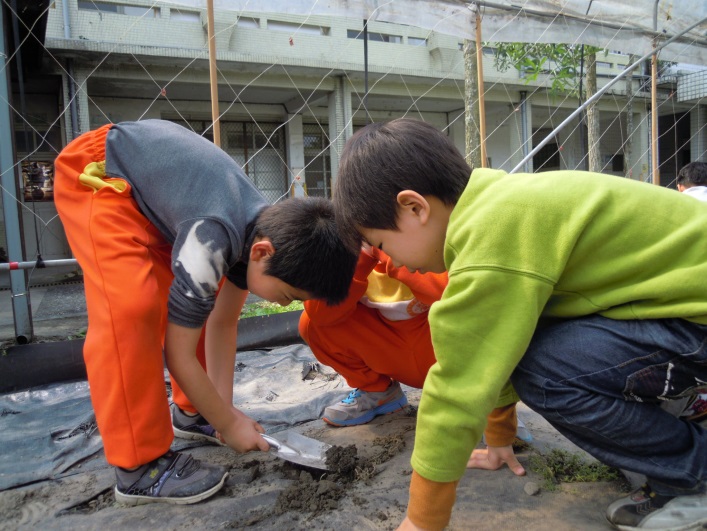 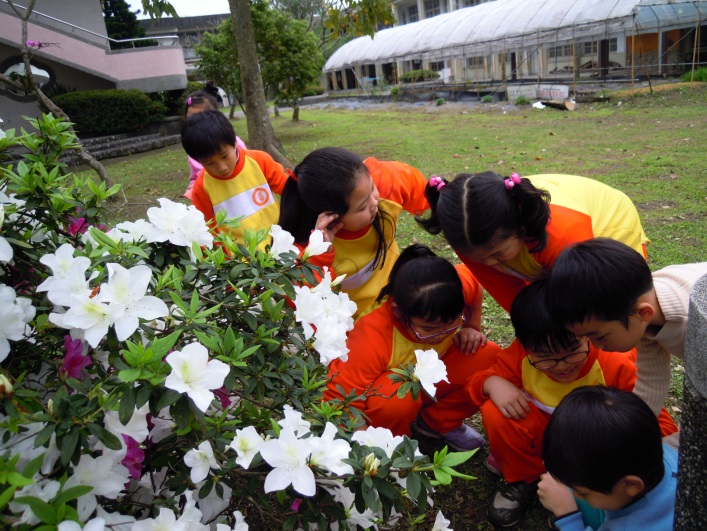 說明：土裡有什麼呢？說明：左上第二位很可愛，看不到也可以用耳朵聆聽，同學的發現！